	UNIVERSITAS PEMBANGUNAN NASIONAL “VETERAN” JAWA TIMUR FAKULTAS TEKNIK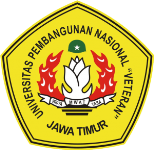 PROGRAM STUDI TEKNIK MESINJl. Raya Rungkut Madya Gunung Anyar Surabaya. Telp. (031) 8782179 Fax. (031) 8782257 www.upnjatim.ac.idFORMULIR PENDAFTARAN UJIAN PROPOSAL SKRIPSIData PribadiNama Lengkap	:	..............................................................Jenis Kelamin	:	Laki	 PerempuanAgama	:	..............................................................Nomer Pokok Mahasiswa	:	..............................................................Tempat & Tanggal Lahir	:	..............................................................Keterangan Tempat TinggalAlamatTelponFaksEmail:	..............................................................:	…………………………………………...:	..............................................................:    ..............................................................Tahun Masuk	:	..............................................................Jumlah SKS Terakhir yang LulusKeterangan Orang TuaNama Ayah KandungNama Ibu KandungAlamat RumahTelpon/Faks/Email:	..............................................................:	..............................................................:	…………………………………………..:	..............................................................:   ..............................................................Judul Proposal Skripsi:.........................................................................................................................................................................................................................................................................................................................................................................Mata Kuliah Pendukung Proposal Skripsia.  Mata Kuliah KonsentrasiPembimbing Proposal SkripsiSurabaya,……………………MengetahuiDosen Pembimbing	Mahasiswa      NIP/NPT. ………………………	                                    NPM. …………………UNIVERSITAS PEMBANGUNAN NASIONAL “VETERAN” JAWA TIMUR FAKULTAS TEKNIKPROGRAM STUDI TEKNIK MESINJl. Raya Rungkut Madya Gunung Anyar Surabaya. Telp. (031) 8782179 Fax. (031) 8782257 www.upnjatim.ac.idBERITA ACARA UJIAN PROPOSAL SKRIPSIPada hari ini : …… , tanggal ……. , bulan ……, tahun ……… , jam ….... – …… WIB, bertempat di Ruang ……, Program Studi Teknik Mesin Fakultas Teknik,Universitas Pembangunan Nasional “Veteran” Jawa Timur, telah menyelenggarakan Sidang Ujian Proposal Skripsi periode semester …….. tahun ajaran ……./ untuk mahasiswa :N a m a	:..............................................................................................NPM	: ……………………………………………..……………………Judul Awal Proposal Skripsi :.........................................................................................................................................................................................................................................................................................................Judul Proposal Skripsi yang disetujui :………………………………………………………………….………………………………………………………………….............................................................................................................................................................................................................................................................................................................Dengan Pembimbing dan Tim Penguji :...........................................	NIP/NPT  : .............................................................................	NIP/NPT  : ...................................………………………………	NIP/NPT  : ...................................Setelah sidang Ujian Proposal Skripsi berlangsung, maka sidang	memberi  penilaian: DILANJUTKAN / TIDAK DILANJUTKAN.Surabaya, ……………………. Ketua Program Studi Teknik Mesin(……………………… ) NIP. ………………………UNIVERSITAS PEMBANGUNAN NASIONAL “VETERAN” JAWA TIMUR FAKULTAS TEKNIKPROGRAM STUDI TEKNIK MESINJl. Raya Rungkut Madya Gunung Anyar Surabaya. Telp. (031) 8782179 Fax. (031) 8782257 www.upnjatim.ac.idLEMBAR EVALUASI SEMINAR PROPOSALN a m a	:	......................................................................................................NPM	:	......................................................................................................Judul Skripsi	:………………………………………………………………………………………………………………………………………………………………………………………………………………………………………………………………………………………………………………………………………………………………………………………………………………………………………………………………………………………………Hari/Tanggal	:	................, ....................................................................................Surabaya, ………………………. Pembimbing / Penguji,(	) NIP/NPT. ………………….Catatan:Dicetak 3 = Dosen Pembimbing dan 2 Dosen PengujiUNIVERSITAS PEMBANGUNAN NASIONAL “VETERAN” JAWA TIMUR FAKULTAS TEKNIKPROGRAM STUDI TEKNIK MESINJl. Raya Rungkut Madya Gunung Anyar Surabaya. Telp. (031) 8782179 Fax. (031) 8782257 www.upnjatim.ac.idLEMBAR REVISI SEMINAR PROPOSALN a m a	:	......................................................................................................NPM	:	......................................................................................................Judul Skripsi	:………………………………………………………………………………………………………………………………………………………………………………………………………………………………………………………………………………………………………………………………………………………………………………………………………………………………………………………………………………………………Hari/Tanggal	:	................, ....................................................................................Surabaya,…………………. Penguji,(	) NIP. ………………………UNIVERSITAS PEMBANGUNAN NASIONAL “VETERAN” JAWA TIMUR FAKULTAS TEKNIKPROGRAM STUDI TEKNIK MESINJl. Raya Rungkut Madya Gunung Anyar Surabaya. Telp. (031) 8782179 Fax. (031) 8782257 www.upnjatim.ac.idDAFTAR HADIR SEMINAR PROPOSAL 	Tanggal: Surabaya, ……………………. Ketua Program Studi Teknik Mesin(……………………… ) NIP. ………………………NoMata KuliahSKSNilai1.2.3.4.NoNama/NIPBidang IlmunyaTanda Tanga n1.2.ASPEKBOBOT (B)NILAI (N)N X BPENULISAN TUGAS UTAMA15 %APLIKASI TEKNIK25%PENGUASAAN MATERI50 %SIKAP10 %JUMLAHJUMLAHJUMLAHNONAMANIP/NPT/NPMTANDA TANGAN1234567891011121314151617181920